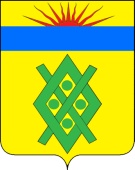 АДМИНИСТРАЦИЯ ЕРЕМИЗИНО-БОРИСОВСКОГО СЕЛЬСКОГО ПОСЕЛЕНИЯ ТИХОРЕЦКОГО  РАЙОНАРАСПОРЯЖЕНИЕот 24.12.2019 г 								                        № 37-рстаница Еремизино-БорисовскаяОб установлении порядка применения бюджетной классификации Российской Федерации в части, относящейся к бюджету Еремизино-Борисовского сельского поселения Тихорецкого района  В целях установления, детализации и определения порядка применения бюджетной классификации Российской Федерации в части, относящейся к бюджету Еремизино-Борисовского сельского поселения Тихорецкого  района:1. Установить порядок применения целевых статей расходов в части, относящейся к бюджету Еремизино-Борисовского сельского поселения Тихорецкого района согласно приложению 1.2. Утвердить перечень кодов подвидов по видам доходов бюджета Еремизино-Борисовского сельского поселения Тихорецкого района согласно   приложению 2.3.Утвердить перечень кодов видов источников финансирования дефицита бюджета Еремизино-Борисовского сельского поселения Тихорецкого района, главными администраторами которых являются органы местного  самоуправления согласно приложению 3.4. Установить, что при составлении и утверждении бюджетной росписи главных распорядителей бюджетных средств применяется элемент вида расходов 242 «Закупка товаров, работ, услуг в сфере информационно-коммуникационных технологий» для отражения расходов на реализацию мероприятий по информатизации в части, муниципальных информационных систем и информационно-коммуникационной инфраструктуры.5. Установить, что перечень и коды целевых статей расходов бюджета Еремизино-Борисовского сельского поселения Тихорецкого района, финансовое обеспечение которых осуществляется за счет межбюджетных субсидий, субвенций и иных межбюджетных трансфертов, имеющих целевое назначение, полученных из краевого бюджета, определяются в порядке, установленном в приложении 1 к приказу Министерства финансов Краснодарского края от 30 декабря 2015 года № 540 «Об установлении порядка применения  бюджетной классификации Российской Федерации в части, относящейся к краевому бюджету  и бюджету Территориального фонда обязательного медицинского страхования Краснодарского края».6. Поручить специалисту администрации Еремизино-Борисовского сельского поселения Тихорецкого района (Баюра) - осуществлять постоянный контроль за исполнением настоящего распоряжения и обеспечить при необходимости своевременное внесение в него соответствующих изменений. 7. Настоящее распоряжение вступает в силу с момента подписания и распространяется на правоотношения, возникшие с 1 января 2020 года. 	Глава Еремизино-Борисовскогосельского поселенияТихорецкого района                                                                               В.И. КуликовПриложение 1УТВЕРЖДЕНраспоряжением  администрацииЕремизино-Борисовского сельскогопоселения Тихорецкого районаот 24.12.2019 № 37-рПОРЯДОКприменения целевых статей расходов в части, относящейся к бюджету Еремизино-Борисовского сельского поселения Тихорецкого  района1.Общие положения1. Настоящий Порядок устанавливает:единую структуру программной (непрограммной) части кода целевой статьи для отражения направления бюджетных ассигнований на реализацию муниципальных программ  Еремизино-Борисовского сельского поселения Тихорецкого района и  непрограммных направлений деятельности органов местного самоуправления Еремизино-Борисовского сельского поселения  Тихорецкого района (в целях настоящего Порядка − непрограммные направления деятельности);перечень, коды и порядок  применения целевых статей  расходов в части, относящейся к бюджету Еремизино-Борисовского сельского поселения Тихорецкого  района (далее – бюджет сельского поселения), а также расходов бюджета сельского поселения, финансовое обеспечение которых осуществляется за счет межбюджетных субсидий, субвенций и иных межбюджетных трансфертов, имеющих целевое назначение, из краевого бюджета;наименования направлений расходов, увязываемых с целевыми статьями   подпрограмм и основных мероприятий  муниципальных программ  сельского поселения, непрограммными направлениями деятельности, порядок применения которых установлен приказом Министерства финансов Российской Федерации от 1 июля 2013 года № 65н «Об утверждении Указаний о порядке применения бюджетной классификации Российской Федерации».2. Целевые статьи расходов бюджета сельского поселения обеспечивают привязку бюджетных ассигнований бюджета сельского поселения, их подпрограммам (основным мероприятиям) и (или)  непрограммным направлениям деятельности (функциям) органов местного самоуправления Еремизино-Борисовского  сельского поселения Тихорецкого района и (или) к расходным обязательствам, подлежащим исполнению за счет средств бюджета сельского поселения.3. Структура кода целевой статьи  расходов  бюджета сельского поселения состоит из десяти разрядов и включает следующие составные части (таблица 1):1)код программного (непрограммного) направления расходов (8 и 9 разряды кода классификации расходов бюджета Еремизино-Борисовского сельского поселения Тихорецкого района)  предназначенный для кодирования муниципальных программ Еремизино-Борисовского сельского поселения Тихорецкого района,  непрограммных направлений деятельности;2) код подпрограммы (10 разряд кода классификации расходов бюджетов Еремизино-Борисовского сельского поселения Тихорецкого района),  предназначенный  для кодирования подпрограмм муниципальных  программ Еремизино-Борисовского сельского поселения  Тихорецкого района (основных мероприятий),  непрограммных направлений деятельности;3) код направления расходов (11,12 разряды кода классификации расходов бюджетов Еремизино-Борисовского  сельского поселения Тихорецкого района),  предназначенный для кодирования мероприятий подпрограмм (основных мероприятий) муниципальных программ Еремизино-Борисовского сельского поселения Тихорецкого района, устанавливаемых на основании целей, задач, агрегированных пунктов подпрограмм (основных мероприятий) муниципальных программ Еремизино-Борисовского сельского поселения Тихорецкого района;4) код направления расходов (13-17 разряды кода классификации расходов бюджетов Еремизино-Борисовского сельского поселения Тихорецкого района), предназначенный для кодирования направлений расходования средств, конкретизирующих (при необходимости) мероприятия.Таблица 14. Наименования целевых статей расходов бюджета Отрадненского сельского поселения Тихорецкого района устанавливаются специалистом администрации Еремизино-Борисовского сельского поселения   Тихорецкого  района и характеризуют направление бюджетных ассигнований на реализацию:муниципальных программ Еремизино-Борисовского сельского поселения Тихорецкого района и непрограммных направлений деятельности;подпрограмм (основных мероприятий) муниципальных программ Еремизино-Борисовского сельского поселения Тихорецкого района, непрограммных направлений деятельности  органов местного самоуправления сельского поселения;мероприятий подпрограмм (основных мероприятий) муниципальных программ Еремизино-Борисовского сельского поселения Тихорецкого  района;направлений расходов.5.Перечень направлений расходов, предназначенных для отражения расходов бюджета сельского поселения на осуществление публичных нормативных выплат, установлен подразделом 2.3 раздела 2 настоящего Порядка.6.Перечень универсальных направлений расходов, увязываемых                 с целевыми статьями подпрограмм (основных мероприятий) муниципальных программ Еремизино-Борисовского сельского поселения Тихорецкого района, непрограммных направлений расходов органов местного самоуправления, установлен подразделом 2.4 раздела 2 настоящего Порядка.7.Перечень направлений расходов, увязываемых с целевыми статьями в рамках мероприятий подпрограмм (основных мероприятий,) муниципальных программ Еремизино-Борисовского сельского поселения Тихорецкого района, непрограммных направлений расходов органов местного самоуправления, порядок применения которых установлен приказом Министерства финансов Российской Федерации от 1 июля 2013 года № 65н «Об утверждении Указаний о порядке применения бюджетной классификации Российской Федерации», установлен подразделом 2.5 в разделе 2 настоящего Порядка.8. Перечень кодов целевых статей расходов, применяемых для отражения расходов бюджета сельского поселения, финансовое обеспечение которых осуществляется за счет средств бюджета сельского поселения, и их наименований представлен в приложении к настоящему Порядку.9. Увязка универсальных направлений расходов с мероприятием подпрограммы (основного мероприятия) муниципальных программ Отрадненского сельского поселения  Тихорецкого района  устанавливается в рамках решения о местном бюджете и (или) сводной бюджетной росписи местного бюджета по следующей структуре кода целевой статьи расходов:10. Увязка универсальных направлений расходов с непрограммным направлением деятельности  органов местного самоуправления Тихорецкого района  устанавливается в рамках решения о местном бюджете и (или) сводной бюджетной росписи местного бюджета по следующей структуре кода целевой статьи: 2. Перечень и правила применения целевых статей классификации расходов для отражения расходов бюджета сельского поселения, финансовое обеспечение которых осуществляется за счет средств  бюджета сельского поселения, а также   расходов финансовое обеспечение которых осуществляется за счет межбюджетных субсидий, субвенций и иных межбюджетных трансфертов, имеющих целевое назначение2.1 Муниципальные  программы Еремизино-Борисовского сельского поселения Тихорецкого района21 0 00 00000 Муниципальная программа Еремизино-Борисовского сельского поселения Тихорецкого района «Развитие гражданского общества»По данной целевой статье отражаются расходы бюджета сельского поселения на реализацию муниципальной программы Еремизино-Борисовского сельского поселения  Тихорецкого района «Развитие гражданского общества», разработанной в соответствии с Перечнем муниципальных программ Еремизино-Борисовского сельского поселения Тихорецкого района, утвержденным постановлением администрации Еремизино-Борисовского сельского поселения Тихорецкого района  от 12 сентября 2014 года № 66, осуществляемые по следующим подпрограммам муниципальной программы Еремизино-Борисовского сельского поселения Тихорецкого  района.21 1 00 00000 Поддержка общественных инициатив Еремизино-Борисовского  сельского поселения Тихорецкого  района.По данной целевой статье отражаются расходы бюджета сельского поселения  на реализацию подпрограммы «Поддержка общественных инициатив Еремизино-Борисовского сельского поселения Тихорецкого района» муниципальной программы  Еремизино-Борисовского сельского поселения Тихорецкого района «Развитие гражданского общества» по следующим мероприятиям в увязке с соответствующими направлениями расходов.21 1 01 00000 Финансовое обеспечение поддержки общественных инициатив Еремизино-Борисовского сельского поселения Тихорецкого района, в том числе по следующему направлению расходов:11210   Пенсия за выслугу лет в соответствии с решением Совета Отрадненского сельского поселения Тихорецкого района от 28 мая  2009 года    № 195 «Об утверждении Положения о пенсии за выслугу лет отдельным категориям работников Тихорецкого района, лицам, замещавшим муниципальные должности, должности муниципальной службы в Еремизино-Борисовском сельском поселении  Тихорецкого района».По данному направлению расходов отражаются расходы бюджета сельского поселения на ежемесячные денежные выплаты, осуществляемые в связи с прекращением замещения муниципальной должности и должности муниципального служащего за счет средств бюджета сельского поселения, включая расходы на доставку.10560 Мероприятия, связанные с организационным обеспечением проводимых местных мероприятий. По данному направлению расходов отражаются расходы бюджета на предоставление субсидий бюджетным, автономным учреждениям и иным  некоммерческим организациям.21 2 00 00000 Гармонизация межнациональных отношений в Еремизино-Борисовском сельском поселении Тихорецкого районаПо данной целевой статье отражаются расходы бюджета поселения на реализацию подпрограммы «Гармонизация межнациональных отношений в Еремизино-Борисовском сельском поселении Тихорецкого района» муниципальной программы Еремизино-Борисовского сельского поселения Тихорецкого района «Развитие гражданского общества» по соответствующим направлениям расходов, в том числе:21 2 01 00000 Финансовое обеспечение гармонизации межнациональных отношений;       10500 Мероприятия по развитию гармонизации межнациональных отношений.По данному направлению расходов отражаются расходы бюджета на реализацию мероприятий по укреплению  межнациональных отношений в Еремизино-Борисовском  сельском поселении Тихорецкого района.21 3 00 00000 Совершенствование механизмов управления развитием Еремизино-Борисовского сельского поселения Тихорецкого  района.По данной целевой статье отражаются расходы бюджета сельского поселения на реализацию подпрограммы «Совершенствование механизмов управления развитием Еремизино-Борисовского сельского поселения Тихорецкого района»  муниципальной программы Еремизино-Борисовского сельского поселения  Тихорецкого района «Развитие гражданского общества»  по следующим мероприятиям в увязке с соответствующими направлениями расходов.21 3 01 00000 Финансовое обеспечение  совершенствования механизмов управления развитием Еремизино-Борисовского сельского поселения  Тихорецкого района, в том числе по следующему направлению расходов: 10490 Мероприятия по развитию муниципальной службы в Еремизино-Борисовском сельском поселении Тихорецкого района.По данному направлению расходов отражаются расходы бюджета на реализацию мероприятий по развитию муниципальной службы в Еремизино-Борисовском сельском поселении Тихорецкого района.21  4  00  00000       Поддержка территориального общественного самоуправления в Еремизино-Борисовском  сельском  поселении Тихорецкого районаПо данной целевой статье отражаются расходы бюджета сельского поселения на реализацию подпрограммы «Поддержка территориального общественного самоуправления Еремизино-Борисовского сельского поселения Тихорецкого района» муниципальной программы  Еремизино-Борисовского сельского поселения Тихорецкого района «Развитие гражданского общества» по соответствующим направлениям расходов, в том числе:21 4 01 00000    Реализация отдельных мероприятий муниципальной программы, в том числе:10350 Мероприятия по поддержке деятельности территориального общественного самоуправления в Еремизино-Борисовском сельском поселении Тихорецкого района, оплата за проведение переписи населения.По данному направлению расходов отражаются расходы бюджета на реализацию мероприятий, по поддержке деятельности территориального общественного самоуправления в Еремизино-Борисовском сельском поселении Тихорецкого района,  расходы на оплату за перепись населения.23  0  00  00000    Муниципальная программа Еремизино-Борисовского сельского поселения Тихорецкого района  «Безопасность населения»	По данной целевой статье отражаются расходы бюджета сельского поселения на реализацию муниципальной программы Еремизино-Борисовского сельского поселения Тихорецкого района «Обеспечение безопасности населения», разработанной в соответствии с перечнем муниципальных программ Еремизино-Борисовского сельского поселения Тихорецкого района, утвержденным постановлением администрации Еремизино-Борисовского сельского поселения Тихорецкого района от 12 сентября 2014 года № 66, осуществляемые по следующим мероприятиям муниципальной программы Еремизино-Борисовского сельского поселения Тихорецкого района.	23 1 00 00000 Предупреждение и ликвидация чрезвычайных ситуаций, стихийных бедствий и их последствий в Еремизино-Борисовском сельском поселении Тихорецкого района.	23  1 01 00000  Реализация отдельных мероприятий муниципальной программы.10580   Мероприятия по снижению риска и смягчению последствий чрезвычайных ситуаций природного и техногенного характера.	По данному направлению расходов отражаются расходы бюджета сельского поселения на реализацию мероприятий по снижению риска и смягчению последствий чрезвычайных ситуаций природного и техногенного характера.23 2 00 00000  Пожарная безопасность в  Еремизино-Борисовском сельском поселении Тихорецкого района	По данной целевой статье отражаются расходы бюджета сельского поселения на реализацию подпрограммы «Противопожарные мероприятия на территории Еремизино-Борисовского сельском поселении Тихорецкого района» муниципальной программы Еремизино-Борисовского сельского поселения Тихорецкого района «Обеспечение безопасности населения» по соответствующим направлениям расходов, в том числе:23 2 01 00000  Реализация отдельных мероприятий муниципальной программы.10090  Мероприятия по обеспечению первичных мер пожарной безопасности, реализации принятых в установленном порядке норм и правил по предупреждению пожаров, спасению людей и имущества от пожаров.По данному направлению расходов отражаются расходы бюджета сельского поселения на реализацию мероприятий по обеспечению первичных мер пожарной безопасности,23 3 00 00000         Укрепление правопорядка, профилактика правонарушений, усиление борьбы с преступностью на территории Еремизино-Борисовского сельского поселения Тихорецкого районаПо данной целевой статье отражаются расходы бюджета сельского поселения на реализацию подпрограммы «Укрепление правопорядка, профилактика правонарушений, усиление борьбы с преступностью  на территории  Еремизино-Борисовского сельского поселения Тихорецкого района» муниципальной программы Еремизино-Борисовского сельского поселения Тихорецкого района «Обеспечение безопасности населения» по соответствующим направлениям расходов, в том числе:23 3 01 00000  Реализация отдельных мероприятий муниципальной программы.10660   Мероприятия по укреплению правопорядка, профилактике правонарушений, усиление борьбы с преступностью.По данному направлению расходов отражаются расходы бюджета сельского поселения на реализацию мероприятий по укреплению правопорядка, профилактике правонарушений, усиление борьбы с преступностью.23 5 00 00000       Противодействие коррупции в Еремизино-Борисовском   сельском поселении Тихорецкого района23 5 01 00000    Мероприятия по профилактике правонарушений и противодействию коррупции в Еремизино-Борисовском сельском поселении Тихорецкого района.По данной целевой статье отражаются расходы бюджета сельского поселения на реализацию подпрограммы «Мероприятия по профилактике правонарушений противодействию коррупции в Еремизино-Борисовского сельском поселении Тихорецкого района» муниципальной программы Еремизино-Борисовского сельского поселения Тихорецкого района «Обеспечение безопасности населения» по соответствующим направлениям расходов, в том числе:10770  Мероприятия по профилактике правонарушений и противодействию коррупции.По данному направлению расходов отражаются расходы бюджета сельского поселения на реализацию мероприятий по профилактике правонарушений и противодействию коррупции.23 6 00 00000    Обеспечение безопасности людей на водных объектах Еремизино-Борисовского сельского поселения Тихорецкого района.По данной целевой статье отражаются расходы бюджета сельского поселения на реализацию подпрограммы «Обеспечение безопасности людей на водных объектах в Еремизино-Борисовском сельском поселении Тихорецкого района» муниципальной программы Еремизино-Борисовского сельского поселения Тихорецкого района «Обеспечение безопасности населения» по соответствующим направлениям расходов, в том числе:23 6 01 00000  Реализация отдельных мероприятий муниципальной программы, в том числе:10260  Мероприятия по обеспечению безопасности людей на водных объектах в Еремизино-Борисовском сельском поселении Тихорецкого района.По данному направлению расходов отражаются расходы бюджета сельского поселения на реализацию мероприятий  по обеспечению безопасности людей на водных объектах в Еремизино-Борисовском сельском поселении Тихорецкого района.23 7 00 00000   Профилактика наркомании в Еремизино-Борисовском сельском поселении Тихорецкого районаПо данной целевой статье отражаются расходы бюджета сельского поселения на реализацию подпрограммы «Мероприятия по профилактике наркомании на территории Еремизино-Борисовского сельского поселения Тихорецкого района» муниципальной программы Еремизино-Борисовского сельского поселения Тихорецкого района «Обеспечение безопасности населения» по соответствующим направлениям расходов, в том числе:23 7 01 00000  Реализация отдельных мероприятий муниципальной программы, в том числе:10410   Мероприятия по профилактике наркомании и противодействию незаконному потреблению и обороту наркотических средств в Еремизино-Борисовском сельском поселении Тихорецкого района.По данному направлению расходов отражаются расходы бюджета сельского поселения на реализацию мероприятий по профилактике наркомании и противодействию незаконному потреблению и обороту наркотических средств в Еремизино-Борисовском сельском поселении Тихорецкого района.24 0 00 00000  Муниципальная программа Еремизино-Борисовского сельского поселения Тихорецкого района «Информационное общество»По данной целевой статье отражаются расходы бюджета сельского поселения на реализацию муниципальной программы Еремизино-Борисовского сельского поселения  Тихорецкого района «Информационное общество», разработанной в соответствии с перечнем муниципальных программ Еремизино-Борисовского сельского поселения Тихорецкого района, утвержденным постановлением администрации Еремизино-Борисовского сельского поселения Тихорецкого района от 12 сентября 2014 года № 66, осуществляемые по следующим мероприятиям муниципальной программы Еремизино-Борисовского сельского поселения Тихорецкого района.24 1 00 00000 Финансовое обеспечение расходов, направленных на  информационное обеспечение деятельности органов местного самоуправления.  По данной целевой статье отражаются расходы бюджета сельского поселения на реализацию подпрограммы «Информационное обеспечение деятельности органов местного самоуправления Еремизино-Борисовского сельского поселения Тихорецкого района» муниципальной программы Еремизино-Борисовского сельского поселения Тихорецкого района «Информационное общество» по соответствующим направлениям расходов, в том числе:24 1 01 00000    Реализация отдельных мероприятий муниципальной программы, в том числе:10750  Мероприятия по информационному обеспечению деятельности органов местного самоуправления в Еремизино-Борисовском сельском поселении Тихорецкого района.По данному направлению расходов отражаются расходы бюджета сельского поселения на реализацию мероприятий по информационному обеспечению деятельности органов местного самоуправления в  Еремизино-Борисовском сельском поселении Тихорецкого района.24 2 00 00000  Информатизация в Еремизино-Борисовском сельском поселении  Тихорецкого районаПо данной целевой статье отражаются расходы бюджета сельского поселения на реализацию подпрограммы «Информатизация в Еремизино-Борисовском сельском поселении Тихорецкого района» муниципальной программы Еремизино-Борисовского сельского поселения Тихорецкого района «Информационное общество» по соответствующим направлениям расходов, в том числе:24 2 01 00000  Реализация отдельных мероприятий муниципальной программы, в том числе:10080 Мероприятия по информатизации Еремизино-Борисовского сельского поселения Тихорецкого района.По данному направлению расходов отражаются расходы бюджета сельского поселения на реализацию мероприятий по информатизации Еремизино-Борисовского сельского поселения Тихорецкого района.25  0 00  00000  Муниципальная программа Еремизино-Борисовского сельского поселения Тихорецкого района «Поддержка и развитие субъектов малого и среднего предпринимательства»По данной целевой статье отражаются расходы бюджета сельского поселения на реализацию муниципальной программы Еремизино-Борисовского сельского поселения  Тихорецкого района «Поддержка и развитие субъектов малого и среднего предпринимательства», разработанной в соответствии с перечнем муниципальных программ Еремизино-Борисовского сельского поселения Тихорецкого района, утвержденным постановлением администрации Еремизино-Борисовского сельского поселения Тихорецкого района от               12 сентября 2014 года № 66, осуществляемые по следующим мероприятиям  муниципальной программы Еремизино-Борисовского сельского поселения  Тихорецкого района.25 1 00 00000  Основные мероприятия муниципальной программы Еремизино-Борисовского сельского поселения Тихорецкого района «Поддержка и развитие субъектов малого и среднего предпринимательства».По данной целевой статье отражаются расходы бюджета сельского поселения на реализацию отдельных мероприятий муниципальной программы «Поддержка и развитие субъектов малого и среднего предпринимательства» по соответствующим направлениям расходов, в том числе:25 1 01 00000 Реализация основных мероприятий муниципальной программы, в том числе:10150  Мероприятия, направленные на поддержку и развитие субъектов малого и среднего предпринимательства.По данному направлению расходов отражаются расходы бюджета сельского поселения на реализацию мероприятий на поддержку и развитие субъектов малого и среднего предпринимательства.26 0 00 00000 Муниципальная программа Еремизино-Борисовского сельского поселения Тихорецкого района «Развитие жилищно-коммунального  и дорожного хозяйства».По данной целевой статье отражаются расходы бюджета сельского поселения на реализацию муниципальной программы Еремизино-Борисовского сельского поселения Тихорецкого района «Развитие жилищно-коммунального  и дорожного хозяйства», разработанной в соответствии с перечнем муниципальных программ Еремизино-Борисовского сельского поселения Тихорецкого района, утвержденным постановлением администрации Еремизино-Борисовского сельского поселения  Тихорецкого района от              12 сентября 2014 года № 66, осуществляемые по следующим мероприятиям  муниципальной программы Еремизино-Борисовского сельского поселения  Тихорецкого района.26 1 00 00000      Содержание и развитие коммунальной инфраструктуры Еремизино-Борисовского сельского поселения Тихорецкого районаПо данной целевой статье отражаются расходы бюджета сельского поселения на реализацию подпрограммы «Содержание и развитие коммунальной инфраструктуры Еремизино-Борисовского сельского поселения Тихорецкого района» муниципальной программы Еремизино-Борисовского сельского поселения Тихорецкого района «Развитие жилищно-коммунального и дорожного хозяйства» по соответствующим направлениям расходов, в том числе:26 1 01 00000  Мероприятия по содержанию и развитию коммунальной   инфраструктуры, в том числе:10130  Мероприятия в области коммунального хозяйства.По данной целевой статье отражаются расходы, связанные с поддержанием и восстановлением надлежащего технического и санитарно-гигиенического состояния зданий, сооружений, оборудования, коммуникаций (развитие, капитальный и текущий ремонт, замена инженерных сетей) и объектов жилищно-коммунального назначения, другие мероприятия в области коммунального хозяйства. Кроме того, отражаются расходы, связанные с пополнением аварийного запаса материальных ресурсов для организаций жилищно-коммунального хозяйства.26 2 00 00000  Благоустройство Еремизино-Борисовского сельского поселения Тихорецкого районаПо данной целевой статье отражаются расходы бюджета сельского поселения на реализацию подпрограммы «Благоустройство Еремизино-Борисовского сельского поселения Тихорецкого района» муниципальной программы Еремизино-Борисовского сельского поселения Тихорецкого района «Развитие жилищно-коммунального и дорожного хозяйства» по соответствующим направлениям расходов, в том числе:26 2 01 00000  Мероприятия по благоустройству, в том числе:10040   Уличное освещение в Еремизино-Борисовском сельском поселении Тихорецкого районаПо данному направлению расходов отражаются расходы сельского поселения по уличному освещению в Еремизино-Борисовском сельском поселении Тихорецкого района, в том числе расходы на оплату уличного освещения. По данной целевой статье также отражаются расходы на установку аншлагов в границах поселения.10050 Озеленение в Еремизино-Борисовском сельском поселении Тихорецкого районаПо данному направлению расходов отражаются расходы сельского поселения по озеленению в Еремизино-Борисовском сельском поселении Тихорецкого района.10070  Прочие мероприятия по благоустройству в Еремизино-Борисовском сельском поселении Тихорецкого района.По данному направлению расходов отражаются расходы сельского поселения по прочим мероприятиям по благоустройству в Еремизино-Борисовском сельском поселении Тихорецкого района.26 3 00 00000    Развитие дорожного хозяйства Еремизино-Борисовского сельского поселения Тихорецкого районаПо данной целевой статье отражаются расходы бюджета сельского поселения на реализацию подпрограммы «Развитие дорожного хозяйства Еремизино-Борисовского сельского поселения Тихорецкого района» муниципальной программы Еремизино-Борисовского сельского поселения Тихорецкого района «Развитие жилищно-коммунального и дорожного хозяйства» по соответствующим направлениям расходов, в том числе:26 3 01 00000 Мероприятия  по муниципальной  программе  развитие дорожного хозяйства, в том числе:10420  Мероприятия по повышению безопасности дорожного движенияПо данному направлению расходов отражаются расходы бюджета сельского поселения на реализацию мероприятий по нанесению дорожной разметки, изготовлению и установку ограждения, дорожных знаков.	10440 Мероприятия по реконструкции автомобильных дорог местного значения.По данному направлению расходов отражаются расходы бюджета сельского поселения на реализацию мероприятий по реконструкции автомобильных дорог местного значения, включая проектно-изыскательские работы, расходы на строительство и ремонт тротуарных дорожек, нанесение дорожной разметки, изготовление и установку ограждения, дорожных знаков.26 4 00 00000  Энергосбережение и повышение энергетической эффективности на территории Еремизино-Борисовского сельского поселения Тихорецкого районаПо данной целевой статье отражаются расходы бюджета сельского поселения на реализацию подпрограммы   «Энергосбережение и повышение энергетической эффективности на территории Еремизино-Борисовского  сельского поселения Тихорецкого района» муниципальной программы Еремизино-Борисовского сельского поселения Тихорецкого района «Развитие жилищно-коммунального  и дорожного хозяйства» по соответствующим направлениям расходов, в том числе:26 4 01 00000  Мероприятия по энергосбережению и повышению энергетической  эффективности  муниципальной программы.	10380  Мероприятия, направленные на внедрение энергосберегающих технологий на объектах социальной сферы и жилищно-коммунального хозяйства.По данному направлению расходов отражаются мероприятия, направленные на внедрение энергосберегающих технологий на объектах социальной сферы и жилищно-коммунального хозяйства.27  0  00 00000   Муниципальная программа Еремизино-Борисовского сельского поселения Тихорецкого района «Молодежь Еремизино-Борисовского сельского поселения Тихорецкого района»По данной целевой статье отражаются расходы бюджета сельского поселения на реализацию муниципальной программы Еремизино-Борисовского сельского поселения  Тихорецкого района «Молодежь Еремизино-Борисовского сельского поселения Тихорецкого района», разработанной в соответствии с перечнем муниципальных программ Еремизино-Борисовского сельского поселения Тихорецкого района, утвержденным постановлением администрации Еремизино-Борисовского сельского поселения  Тихорецкого района  от 12 сентября 2014 года № 66, осуществляемые по следующим мероприятиям  муниципальной программы Еремизино-Борисовского сельского поселения  Тихорецкого района.	27  1 00 00000  Основные  мероприятия муниципальной программы Еремизино-Борисовского сельского поселения Тихорецкого района  «Молодежь Еремизино-Борисовского сельского поселения Тихорецкого района».По данной целевой программе отражаются расходы сельского бюджета на реализацию отдельных мероприятий муниципальной программы «Молодежь» по соответствующим направлениям расходов, в том числе:27 1 01 00000  Реализация основных мероприятий муниципальной программы.10470 Мероприятия в области молодежной политики в Еремизино-Борисовском сельском поселении Тихорецкого района.По данному направлению расходов отражаются мероприятия, направленные на реализацию мероприятий муниципальной программы «Молодежь Еремизино-Борисовского сельского поселения Тихорецкого района» Еремизино-Борисовского сельского поселения Тихорецкого района.28 0 00  00000  Муниципальная программа Еремизино-Борисовского сельского поселения Тихорецкого района «Развитие культуры»По данной целевой статье отражаются расходы бюджета сельского поселения на реализацию муниципальной программы Еремизино-Борисовского сельского поселения  Тихорецкого района «Развитие культуры», разработанной в соответствии с перечнем муниципальных программ Еремизино-Борисовского сельского поселения Тихорецкого района, утвержденным постановлением администрации Еремизино-Борисовского сельского поселения  Тихорецкого района  от 12 сентября 2014 года № 66, осуществляемые по следующим мероприятиям  муниципальной программы Еремизино-Борисовского сельского поселения  Тихорецкого района.28  1  00 00000  Основные  мероприятия муниципальной программы Еремизино-Борисовского сельского поселения Тихорецкого района  «Развитие культуры».По данной целевой статье отражаются расходы бюджета сельского поселения на реализацию отдельных мероприятий муниципальной программы  «Развитие культуры» по соответствующим направлениям расходов в том числе:28 1 02 00000  Организация  библиотечно - информационного обслуживания населения, в том числе: 00590  Расходы на обеспечение деятельности (оказание услуг) муниципальных учреждений.По данному направлению расходов отражаются расходы бюджета сельского поселения  на содержание и обеспечение деятельности (оказание услуг) муниципальных учреждений.11390  Компенсация расходов на оплату жилых помещений, отопления и освещения работникам государственных и муниципальных учреждений, проживающим и работающим в сельской местности.По данному направлению расходов отражаются расходы бюджета сельского поселения на компенсационные выплаты  на оплату жилых помещений, отопления и освещения работникам государственных и муниципальных учреждений, проживающим и работающим в сельской местности.21 1 05 00000    Другие мероприятия в области культуры и кинематографии10220 Другие мероприятия в области культуры и кинематографии.По данному направлению расходов отражаются расходы бюджета сельского поселения на ремонт и содержание памятников и мест захоронений.28 1 06 00000 Поддержка клубных учреждений00590  Расходы на обеспечение деятельности (оказание услуг) муниципальных учреждений.По данному направлению расходов отражаются расходы бюджета сельского поселения  на содержание и обеспечение деятельности (оказание услуг) муниципальных учреждений.11390  Компенсация расходов на оплату жилых помещений, отопления и освещения работникам государственных и муниципальных учреждений, проживающим и работающим в сельской местности.По данному направлению расходов отражаются расходы бюджета сельского поселения на компенсационные выплаты  на оплату жилых помещений, отопления и освещения работникам государственных и муниципальных учреждений, проживающим и работающим в сельской местности.	30  0  00  00000 Муниципальная программа Еремизино-Борисовского сельского поселения Тихорецкого района «Развитие физической культуры и спорта»По данной целевой статье отражаются расходы бюджета сельского поселения на реализацию муниципальной программы Еремизино-Борисовского сельского поселения  Тихорецкого района «Развитие физической культуры и спорта», разработанной в соответствии с перечнем муниципальных программ Еремизино-Борисовского сельского поселения Тихорецкого района, утвержденным постановлением администрации Еремизино-Борисовского сельского поселения  Тихорецкого района  от 12 сентября 2014 года № 66, осуществляемые по следующим мероприятиям  муниципальной программы Еремизино-Борисовского сельского поселения  Тихорецкого района.	30 1  00 00000  Основные мероприятия муниципальной программы Еремизино-Борисовского  сельского поселения Тихорецкого района «Развитие физической культуры и спорта».По данной целевой статье отражаются расходы бюджета сельского поселения на реализацию отдельных мероприятий муниципальной программы  «Развитие физической культуры и спорта» по соответствующим направлениям расходов в том числе:30 1 01 00000 Реализация основных мероприятий муниципальной программы, в том числе:10230  Основные мероприятия муниципальной программыПо данному направлению расходов отражаются расходы бюджета сельского поселения  на финансирование мероприятий по развитию массового спорта.        39  0  00  00000 Муниципальная программа Еремизино-Борисовского сельского поселения Тихорецкого района «Обеспечение доступности маломобильных граждан к объектам социальной, транспортной, инженерной инфраструктур Еремизино-Борисовского сельского поселения Тихорецкого района»По данной целевой статье отражаются расходы бюджета сельского поселения на реализацию муниципальной программы Еремизино-Борисовского сельского поселения  Тихорецкого района «Обеспечение доступности маломобильных граждан к объектам социальной, транспортной, инженерной инфраструктур Еремизино-Борисовского сельского поселения Тихорецкого района», разработанной в соответствии с перечнем муниципальных программ Еремизино-Борисовского сельского поселения Тихорецкого района, утвержденным постановлением администрации Еремизино-Борисовского сельского поселения  Тихорецкого района  от 12 сентября 2014 года № 66, осуществляемые по следующим мероприятиям  муниципальной программы Еремизино-Борисовского сельского поселения  Тихорецкого района.	39 1  00 00000  Основные мероприятия муниципальной программы Еремизино-Борисовского сельского поселения Тихорецкого района «Обеспечение доступности маломобильных граждан к объектам социальной, транспортной, инженерной инфраструктур Еремизино-Борисовского сельского поселения Тихорецкого района».По данной целевой статье отражаются расходы бюджета сельского поселения на реализацию отдельных мероприятий муниципальной программы  «Обеспечение доступности маломобильных граждан к объектам социальной, транспортной, инженерной инфраструктур Еремизино-Борисовского сельского поселения Тихорецкого района» по соответствующим направлениям расходов в том числе:39 1 01 00000 Реализация основных мероприятий муниципальной программы, в том числе:10220  Мероприятия по обеспечению доступности маломобильных граждан к объектам социальной, транспортной, инженерной инфраструктур Еремизино-Борисовского сельского поселения Тихорецкого района.По данному направлению расходов отражаются расходы бюджета сельского поселения  на мероприятия по обеспечению доступности маломобильных граждан к объектам социальной, транспортной, инженерной инфраструктур Еремизино-Борисовского сельского поселения Тихорецкого района.2.2 Непрограммные направления расходов бюджета  Еремизино-Борисовского сельского поселения  Тихорецкого  района50  0  00 00000  Обеспечение деятельности высшего должностного лица Еремизино-Борисовского  сельского поселения Тихорецкого района	Целевая статья непрограммного направления расходов бюджета сельского поселения включает:50 1 00 00000  Высшее   должностное лицо Еремизино-Борисовского сельского поселения  Тихорецкого  района. По данной целевой статье отражаются расходы бюджета сельского поселения на оплату труда с учетом начислений, содержание главы сельского поселения по соответствующим непрограммным направлениям расходов.52  0  00  00000   Обеспечение деятельности администрации Еремизино-Борисовского сельского поселения  Тихорецкого  районаЦелевые статьи   непрограммного направления расходов бюджета сельского поселения включают:52 1 00 00000 Обеспечение функционирования администрации Еремизино-Борисовского сельского поселения Тихорецкого района 	По данной целевой статье отражаются расходы бюджета, связанные с обеспечением функционирования администрации Еремизино-Борисовского сельского поселения Тихорецкого района, по соответствующим непрограммным направлениям расходов в том числе:        20040 Согласование применения закрытых способов определения  поставщиков (подрядчиков, исполнителей), возможности заключения контакта с единственным поставщиком (подрядчиком, исполнителем.      По данному направлению расходов отражаются расходы бюджета сельского поселения  по переданным полномочиям поселений по  согласованию применения закрытых способов определения  поставщиков (подрядчиков, исполнителей), возможности заключения контакта с единственным поставщиком (подрядчиком, исполнителем).52 3 00 00000   Финансовое обеспечение непредвиденных расходовПо данной целевой статье отражаются расходы бюджета сельского поселения, связанные с обеспечением непредвиденных расходов, по соответствующим непрограммным  направлениям расходов, в том числе:10490 Резервный фонд администрации Еремизино-Борисовского сельского поселения Тихорецкого  района.По данному направлению расходов планируются ассигнования, и осуществляется расходование средств резервного фонда администрации Еремизино-Борисовского сельского поселения  Тихорецкого  района. 52  5  00  00000   Осуществление    первичного   воинского   учета    на территориях, где отсутствуют военные комиссариатыПо данной целевой статье отражаются расходы бюджета поселения на обеспечение первичного воинского учета на территориях, где отсутствуют военные комиссариаты, по соответствующим непрограммным направлениям расходов, в том числе:51180  Осуществление первичного воинского учета на территориях, где отсутствуют военные комиссариаты (за счет средств  федерального бюджета).81180  Осуществление первичного воинского учета на территориях, где отсутствуют военные комиссариаты (за счет средств местного бюджета).По данному направлению расходов отражаются расходы бюджета сельского поселения по осуществлению первичного воинского учета на территориях, где отсутствуют военные комиссариаты.52  6  00 00000      Административные комиссииПо данной целевой статье отражаются расходы бюджета сельского поселения, связанные с образованием и организацией деятельности административных комиссий, по соответствующим непрограммным  направлениям  расходов, в том числе:60190   Образование и организация деятельности административных комиссий.По данной целевой статье отражаются расходы местного бюджета  на осуществление полномочий Краснодарского края по образованию и организации деятельности административных комиссий.52  9 00 00000    Отдельные непрограммные мероприятияПо данной целевой статье отражаются расходы местного бюджета  на осуществление отдельных непрограммных мероприятий направленной деятельности.10180  Мероприятия по распоряжению муниципальным имуществомПо данному направлению расходов отражаются расходы бюджета сельского поселения на мероприятия по распоряжению муниципальным имуществом.54  0  00  00000  Обеспечение деятельности Контрольно-счетной палаты муниципального образования  Тихорецкий районЦелевые статьи непрограммного направления расходов бюджета сельского поселения  включают:54  2 00 00000    Контрольно-счетная    палата     муниципального образования    Тихорецкий   районПо данной целевой статье отражаются расходы бюджета сельского поселения в соответствии с решением Совета Отрадненского сельского поселения Тихорецкого района от 28 февраля 2019 года № 8 «О передаче части полномочий Еремизино-Борисовского сельского поселения Тихорецкого района муниципальному образованию»   за счет межбюджетных трансфертов по соответствующим непрограммным  направлениям расходов, в том числе: 20020   Осуществление внешнего  муниципального контроля.       По данному направлению расходов отражаются расходы бюджета сельского поселения  по переданным полномочиям муниципальному району на  осуществление внешнего муниципального контроля.2.3 Направления    расходов,    предназначенных для отражения расходов бюджета Еремизино-Борисовского сельского поселения Тихорецкого района на осуществление публичных нормативных выплат.- 11210  Решение Совета Еремизино-Борисовского сельского поселения	Тихорецкого района от 28 мая  2009 г. № 195 «Об утверждении Положения о пенсии за выслугу лет отдельным категориям работников Еремизино-Борисовского сельского поселения Тихорецкого района».По данному направлению расходов отражаются расходы бюджета сельского поселения на ежемесячные денежные выплаты, осуществляемые в связи с прекращением замещения муниципальной должности и должности муниципального служащего за счет средств бюджета Еремизино-Борисовского сельского поселения Тихорецкого района, включая расходы на доставку.2.4 Универсальные направления расходов, увязываемые с целевыми   статьями подпрограмм муниципальных программ Еремизино-Борисовского сельского поселения Тихорецкого района, непрограммными направлениями деятельности органов местного самоуправления: -00190  Расходы на обеспечение функций муниципальных органов.По данному направлению расходов отражаются расходы бюджета сельского поселения на обеспечение выполнения функций муниципальными органами Еремизино-Борисовского сельского поселения Тихорецкого района:оплата труда с учетом начислений высшего должностного лица Еремизино-Борисовского сельского поселения Тихорецкого  района;аппарата органов власти местного самоуправления;аппаратов органов представительской власти местного самоуправления;По данной целевой статье не учитываются расходы на строительство административных зданий и жилищное строительство.00590  Расходы на обеспечение деятельности (оказание услуг) муниципальных учреждений.По данному направлению расходов отражаются расходы бюджета сельского поселения на содержание и обеспечение деятельности  (оказание услуг) муниципальных учреждений..Ведущий специалист  администрацииЕремизино-Борисовского сельского поселенияТихорецкого района                                                                                      О.А. БаюраПриложениек порядку  применения целевых статей расходов в части,относящихся к бюджетуЕремизино-Борисовского сельского поселения Тихорецкого  районаПереченькодов целевых статей расходов, относящихся к бюджету Еремизино-Борисовского сельского поселения  Тихорецкого  районаВедущий специалист  администрацииЕремизино-Борисовского сельского поселенияТихорецкого района                                                                                          О.А. БаюраВедущий специалист  администрацииЕремизино-Борисовского сельского поселенияТихорецкого района                                                                                   О.А. БаюраПЕРЕЧЕНЬкодов источников финансирования дефицита бюджета Еремизино-Борисовского сельского поселения Тихорецкого районаВедущий специалист администрацииЕремизино-Борисовского сельского поселенияТихорецкого района                                                                               О.А. Баюра                         Целевая статьяЦелевая статьяЦелевая статьяЦелевая статьяЦелевая статьяЦелевая статьяЦелевая статьяЦелевая статьяЦелевая статьяЦелевая статьяПрограммное       (непрограммное) направление        расходовПрограммное       (непрограммное) направление        расходовПодпрограмма (основное мероприятие)МероприятиеМероприятиеНаправление расходовНаправление расходовНаправление расходовНаправление расходовНаправление расходов89101112131415161717XX 0 00 00000Муниципальная программа Еремизино-Борисовского сельского поселения Тихорецкого  района  XX X 00 00000Подпрограмма (основное мероприятие) муниципальной программы Еремизино-Борисовского сельского поселения Тихорецкого  района;XX X XX 00000Мероприятие подпрограммы (основного мероприятия) муниципальной программы Еремизино-Борисовского сельского поселения  Тихорецкого  района;XX X ХХ ХXXXXНаправление расходов.5X 0 00 00000Непрограммное направление деятельности;5X X 00 00000Непрограммное направление расходов;5X X 00 ХXXXXНаправления реализации непрограммных расходов;КодНаименование целевых статей расходов1221 0 00 00000Муниципальная программа Еремизино-Борисовского сельского поселения Тихорецкого района «Развитие гражданского общества»21 1 00 00000Поддержка общественных инициатив  Еремизино-Борисовского сельского поселения Тихорецкого района21 1 01 11210Пенсия за выслугу лет в соответствии с решением Совета  Еремизино-Борисовского сельского поселения Тихорецкого района от 28 мая  2009 года № 195 «Об утверждении Положения о пенсии за выслугу лет отдельным категориям работникам сельского поселения, лицам, замещавшим муниципальные должности, должности муниципальной службы в Еремизино-Борисовском сельском поселении Тихорецкого района21 1 01 10560Мероприятия, связанные с организационным обеспечением проводимых местных мероприятий21 2 00 00000Гармонизация межнациональных отношений в Еремизино-Борисовском сельском поселении Тихорецкого района21 2 01 00000Создание условий для обеспечения гражданского мира и национального согласия, укрепление единства многонационального народа Российской Федерации, проживающего в Еремизино-Борисовском сельском поселении  Тихорецкого района21 2 01 10500Мероприятия, направленные на гармонизацию межнациональных отношений21 3 00 00000Совершенствование механизмов управления развитием  Еремизино-Борисовского сельского поселения Тихорецкого района21 3 01 00000Финансовое обеспечение совершенствования механизмов управления развитием Еремизино-Борисовского сельского поселения Тихорецкого района21 3 01 10490Мероприятия по развитию муниципальной службы21 4 00 00000Поддержка территориального общественного самоуправления Еремизино-Борисовского сельского поселения Тихорецкого района21 4 01 00000Реализация отдельных мероприятий муниципальной программы21 4 01 10350Мероприятия по поддержке деятельности территориального общественного самоуправления 23 0 00 00000Муниципальная программа Еремизино-Борисовского сельского поселения Тихорецкого района «Безопасность населения»23 1 00 0000 0Предупреждение и ликвидация    чрезвычайных ситуаций, стихийных бедствий и их    последствий в  Еремизино-Борисовском сельском поселении Тихорецкого района23 1 01 10580Участие в предупреждении и ликвидации чрезвычайных ситуаций в границах поселения23 2 00 00000Пожарная безопасность в  Еремизино-Борисовском  сельском  поселении Тихорецкого района23 2 01 00000Реализация отдельных мероприятий муниципальной программы23 2 01 10090Мероприятия по обеспечению первичных мер пожарной безопасности, реализации принятых в установленном порядке норм и правил по предупреждению пожаров, спасению   людей и имущества от пожаров23 3 00 00000Укрепление правопорядка, профилактика правонарушений, усиление борьбы с преступностью на территории Еремизино-Борисовского сельского  поселения Тихорецкого района23 3 01 00000Реализация отдельных мероприятий муниципальной программы23 3 01 10660Мероприятия по укреплению правопорядка, профилактике правонарушений, усиление борьбы с преступностью23 5 00 00000Противодействие коррупции в Еремизино-Борисовском сельском     поселении Тихорецкого района23 5 01 00000Реализация отдельных мероприятий муниципальной программы23 5 01 10770Мероприятия по  укреплению правопорядка и общественной безопасности, профилактике правонарушений и противодействию коррупции23 6 00 00000Обеспечение безопасности людей на водных объектах Еремизино-Борисовского сельского поселения Тихорецкого района23 6 01 00000Реализация отдельных мероприятий муниципальной программы23 6 01 10260Мероприятия по обеспечению безопасности  людей на водных объектах в Еремизино-Борисовском сельском поселении Тихорецкого   района23 7 00 00000Профилактика наркомании в Еремизино-Борисовском сельском поселении Тихорецкого района23 7 01 00000Реализация отдельных мероприятий муниципальной программы23 7 01 10410Мероприятия по профилактике наркомании24 0 00 00000Муниципальная программа Еремизино-Борисовского сельского поселения Тихорецкого района «Информационное общество»24 1 00 00000Финансовое обеспечение расходов,  направленных на информационное обеспечение деятельности органов местного самоуправления24 1 01 00000Реализация отдельных мероприятий муниципальной программы24 1 01 10750Мероприятия по информационному обеспечению деятельности органов местного самоуправления 24 2 00 00000Информатизация в Еремизино-Борисовском сельском поселении Тихорецкого района24 2 01 00000Реализация отдельных мероприятий муниципальной программы24 2 01 10080Мероприятия по информатизации 25 0 00 00000Муниципальная программа Еремизино-Борисовского сельского поселения Тихорецкого района «Поддержка и развитие малого и среднего предпринимательства»25 1 00 00000Основные мероприятия муниципальной программы Еремизино-Борисовского сельского поселения Тихорецкого района  «Поддержка и развитие малого и среднего предпринимательства»25 1 01 00000Реализация отдельных мероприятий муниципальной программы25 1 01 10150Мероприятия, направленные на поддержку и развитие   субъектов малого и среднего предпринимательства26 0 00 00000 Муниципальная программа Еремизино-Борисовского сельского поселения Тихорецкого района «Развитие жилищно-коммунального и дорожного хозяйства»26 1 00 00000Содержание и развитие коммунальной инфраструктуры Еремизино-Борисовского  сельского поселения Тихорецкого района26 1 00 09030Бюджетные инвестиции в объекты капитального    строительства  Еремизино-Борисовского сельского поселения Тихорецкого района26 1 01 10130Мероприятия в области коммунального хозяйства26 1 01 20080Иные межбюджетные трансферты на выполнение передаваемых  межбюджетных полномочий на организацию в границах поселения водоснабжения и водоотведения населения26 2 00 00000Мероприятия по благоустройству 26 2 01 00000Расходы на обеспечение деятельности  подведомственных учреждений26 2 01 00590Реализация основных мероприятий26 2 01 10040Уличное освещение в  Еремизино-Борисовском сельском поселении Тихорецкого района26 2 01 10050Озеленение в Еремизино-Борисовском сельском поселении Тихорецкого района26 2 01 10070Прочие мероприятия по благоустройству в Еремизино-Борисовском сельском поселении Тихорецкого района26 3 00 00000Развитие дорожного хозяйства Еремизино-Борисовского сельского поселения Тихорецкого района26 3 01 00000Мероприятия по муниципальной программе развития дорожного  хозяйства26 3 01 10420Мероприятия по ремонту автомобильных дорог  и тротуарных дорожек местного значения26 3 01 10440 Мероприятия по повышению безопасности дорожного движения26 4 00 00000Энергосбережение и повышение энергетической   эффективности на территории Еремизино-Борисовского сельского  поселения Тихорецкого района26 4 01 00000Мероприятия по энергосбережению  и повышению энергетической эффективности муниципальной программы26 4 01 10380Мероприятия, направленные на внедрение энергосберегающих технологий на объектах социальной сферы и жилищно-коммунального хозяйства27 0 00 00000Муниципальная программа Еремизино-Борисовского сельского поселения Тихорецкого района «Молодежь»27 1 00 00000Основные  мероприятия муниципальной программы27 1 01 10470Мероприятия в области молодежной политики 28 0 00 00000Муниципальная программа Еремизино-Борисовского сельского поселения Тихорецкого района «Развитие культуры»28 1 00 00000Основные  мероприятия муниципальной программы28 1 02 00000Организация библиотечного обслуживания населения28 1 02 00590Расходы на обеспечение деятельности (оказание услуг) муниципальных учреждений28 1 01 11390Компенсация расходов на оплату жилых помещений,   отопления и     освещения работникам государственных и муниципальных учреждений, проживающим и работающим в сельской местности28 1 05 00000Реализация отдельных мероприятий муниципальной программы28 1 05 10220Другие мероприятия в области культуры и кинематографии28 1 06 00000Поддержка клубных учреждений28 1 06 00590Расходы на обеспечение деятельности (оказание услуг) муниципальных учреждений28 1 06 11390Компенсация расходов на оплату жилых помещений,   отопления и     освещения работникам государственных и муниципальных учреждений, проживающим и работающим в сельской местности30 0 00 00000Муниципальная программа Еремизино-Борисовского сельского поселения Тихорецкого района «Развитие физической культуры и спорта»30 1 00 00000Основные  мероприятия муниципальной программы30 1 01 00590Расходы на обеспечение деятельности (оказание услуг) муниципальных учреждений30 1 01 09030Бюджетные инвестиции в объекты капитального строительства39 0 00 00000Муниципальная программа «Обеспечение доступности маломобильных граждан к объектам социальной, транспортной, инженерной инфраструктур Еремизино-Борисовского сельского поселения Тихорецкого района» 39 1 00 00000Основные мероприятия муниципальной программы «Обеспечение доступности маломобильных граждан к объектам социальной, транспортной, инженерной инфраструктур Еремизино-Борисовского сельского поселения Тихорецкого района»39 1 01 00000Реализация отдельных мероприятий муниципальной программы39 1 01 10220Мероприятия по обеспечению доступности маломобильных граждан к объектам социальной, транспортной, инженерной инфраструктур Еремизино-Борисовского сельского поселения Тихорецкого района50 0 00 00000Обеспечение деятельности высшего должностного лица  Еремизино-Борисовского сельского поселения Тихорецкого района50 1 00 00000Высшее должностное лицо Еремизино-Борисовского  сельского поселения Тихорецкого района50 1 01 00190Расходы на обеспечение  функций органов местного самоуправления52 0 00 00000Обеспечение деятельности администрации Еремизино-Борисовского сельского      поселения Тихорецкого района 52 1 00 00000Обеспечение функционирования администрации Еремизино-Борисовского сельского поселения Тихорецкого района52  1 01 20040Согласование применения закрытых способов определения поставщиков (подрядчиков, исполнителей), возможности заключения контракта с единственным поставщиком (подрядчиком, исполнителем)52 3 00 00000Финансовое обеспечение непредвиденных расходов52 3 01 10490Резервный фонд администрации Еремизино-Борисовского сельского поселения Тихорецкого района52 5 00 00000Осуществление первичного воинского учета на территориях,  где отсутствуют военные комиссариаты52 5 01 51180Осуществление первичного воинского учета на территориях,   где отсутствуют военные комиссариаты52 5 01 81180Осуществление первичного воинского учета на территориях,   где отсутствуют военные комиссариаты52 6 00 00000Административные комиссии52 6 01 60190Образование и организация деятельности административных комиссий52 7 00 00000Проведение выборов и референдумов52 7 00 10230Проведение выборов глав	52 7 00 00290Проведение выборов в представительные органы местного самоуправления52 9 00 00000Отдельные непрограммные направления деятельности52 9 01 10180Мероприятия по распоряжению муниципальным имуществом54 0 00 00000Обеспечение деятельности контрольно-счетной палаты муниципального образования  Тихорецкий  район54 2 00 00000Контрольно-счетная палата муниципального образования Тихорецкий район54 2 01 20020Осуществление внешнего муниципального контроля55 0 00  00000Комплексное развитие в сфере строительства и архитектуры55 2 00 00000Мероприятия в рамках управления  муниципальным  имуществом55 2 00 10400Взносы на капитальный ремонт общего имущества в многоквартирных домах                                                                   Приложение 2                                                                    УТВЕРЖДЕН                                                                                                                        распоряжением администрации                                                                   Еремизино-Борисовского                                                                    сельского поселения                                                                    Тихорецкого района                                                                           от 24.12.2019 № 37-рКод бюджетной классификацииРоссийской ФедерацииКод бюджетной классификацииРоссийской ФедерацииНаименование Наименование главного администратора доходов иисточниковфинансированиядефицитабюджета поселениядоходов и источниковфинансирования дефицита бюджета поселенияНаименование Наименование 1233991Совет Еремизино-Борисовского сельского поселения Тихорецкого районаСовет Еремизино-Борисовского сельского поселения Тихорецкого района9912 18 60010 10 0000 150Доходы бюджетов сельских поселений от возврата остатков субсидий, субвенций и иных межбюджетных трансфертов, имеющих целевое назначение, прошлых лет из бюджетов муниципальных районовДоходы бюджетов сельских поселений от возврата остатков субсидий, субвенций и иных межбюджетных трансфертов, имеющих целевое назначение, прошлых лет из бюджетов муниципальных районов9911 17 01050 10 0000 180Не выясненные поступления, зачисляемые в бюджеты сельских поселенийНе выясненные поступления, зачисляемые в бюджеты сельских поселений992Администрация Еремизино-Борисовского сельского поселенияТихорецкого района9921 11 05035 10 0000 120 Доходы от сдачи в аренду имущества, находящегося в оперативном управлении органов управления сельских поселений и созданных ими учреждений (за исключением имущества муниципальных бюджетных и автономных учреждений)9921 13 01995 10 0000 130Прочие доходы от оказания платных услуг (работ) получателями средств  бюджетов сельских поселений9921 13 02065 10 0000 130Доходы, поступающие в порядке возмещения расходов, понесенных в связи с эксплуатацией имущества сельских поселений9921 13 02995 10 0000 130Прочие доходы от компенсации затрат бюджетов сельских поселений9921 14 02052 10 0000 410Доходы от реализации имущества, находящегося в оперативном управлении учреждений, находящихся в ведении органов управления сельских поселений (за исключением имущества муниципальных бюджетных и автономных учреждений), в части реализации основных средств по указанному имуществу9921 14 02053 10 0000 410Доходы от реализации иного имущества, находящегося в собственности сельских поселений (за исключением имущества муниципальных бюджетных и автономных учреждений, а также имущества муниципальных унитарных предприятий, в том числе казенных), в части реализации основных средств по указанному имуществу9921 14 02053 10 0000 440Доходы от реализации иного имущества, находящегося в собственности сельских поселений (за исключением имущества муниципальных бюджетных и автономных учреждений, а также имущества муниципальных унитарных предприятий, в том числе казенных), в части реализации материальных запасов по указанному имуществу9921 14 02052 10 0000 440Доходы от реализации имущества, находящегося в оперативном управлении учреждений, находящихся в ведении органов управления сельских поселений (за исключением имущества муниципальных бюджетных и автономных учреждений), в части реализации материальных запасов по указанному имуществу9921 16 07010 10 0000 140Штрафы, неустойки, пени, уплаченные в случае просрочки исполнения поставщиком (подрядчиком, исполнителем) обязательств, предусмотренных муниципальным контрактом, заключенным муниципальным органом, казенным учреждением сельского поселения9921 16 07090 10 0000 140Иные штрафы, неустойки, пени, уплаченные в соответствии с законом или договором в случае неисполнения или ненадлежащего исполнения обязательств перед муниципальным органом, (муниципальным казенным учреждением) сельского поселения9921 16 10031 10 0000 140Возмещение ущерба при возникновении страховых случаев, когда выгодоприобретателями выступают получатели средств бюджета сельского поселения9921 16 10032 10 0000 140Прочее возмещение ущерба, причиненного муниципальному имуществу сельского поселения (за исключением имущества, закрепленного за муниципальными бюджетными (автономными) учреждениями, унитарными предприятиями)9921 16 10061 10 0000 140Платежи в целях возмещения убытков, причиненных уклонением от заключения с муниципальным органом сельского поселения (муниципальным казенным учреждением) муниципального контракта, а также иные денежные средства, подлежащие зачислению в бюджет сельского поселения за нарушение законодательства Российской Федерации о контрактной системе в сфере закупок товаров, работ, услуг для обеспечения государственных и муниципальных нужд (за исключением муниципального контракта, финансируемого за счет средств муниципального дорожного фонда)9921 16 10062 10 0000 140Платежи в целях возмещения убытков, причиненных уклонением от заключения с муниципальным органом сельского поселения (муниципальным казенным учреждением) муниципального контракта, финансируемого за счет средств муниципального дорожного фонда, а также иные денежные средства, подлежащие зачислению в бюджет сельского поселения за нарушение законодательства Российской Федерации о контрактной системе в сфере закупок товаров, работ, услуг для обеспечения государственных и муниципальных нужд9921 16 10081 10 0000 140Платежи в целях возмещения ущерба при расторжении муниципального контракта, заключенного с муниципальным органом сельского поселения (муниципальным казенным учреждением), в связи с односторонним отказом исполнителя (подрядчика) от его исполнения (за исключением муниципального контракта, финансируемого за счет средств муниципального дорожного фонда)9921 16 10082 10 0000 140Платежи в целях возмещения ущерба при расторжении муниципального контракта, финансируемого за счет средств муниципального дорожного фонда сельского поселения, в связи с односторонним отказом исполнителя (подрядчика) от его исполнения9921 16 10129 01 0000 140Доходы от денежных взысканий (штрафов), поступающие в счет погашения задолженности, образовавшейся до 1 января 2020 года, подлежащие зачислению в федеральный бюджет и бюджет муниципального образования по нормативам, действующим до 1 января 2020 года9921 17 01050 10 0000 180Не выясненные поступления, зачисляемые в бюджеты сельских поселений9921 17 05050 10 0000 180Прочие неналоговые доходы бюджетов сельских поселений9922 02 15001 10 0000 150Дотации бюджетам сельских поселений на выравнивание  бюджетной обеспеченности из бюджета субъекта Российской Федерации9922 02 15002 10 0000 150Дотации бюджетам сельских поселений на поддержку мер по обеспечению сбалансированности бюджетов9922 02 16001 10 0000 150Дотации бюджетам сельских поселений на выравнивание бюджетной обеспеченности из бюджетов муниципальных районов9922 02 16549 10 0000 150Дотации (гранты) бюджетам сельских поселений за достижение показателей деятельности органов местного самоуправления9922 02 19999 10 0000 150Прочие дотации бюджетам сельских поселений992 2 02 25467 10 0000 150Субсидии бюджетам сельских поселений на обеспечение развития и укрепления материально- технической базы домов культуры в населенных пунктах с числом жителей до 50 тысяч человек9922 02 25519 10 0000 150Субсидия бюджетам сельских поселений на поддержку отрасли культуры9922 02 29900 10 0000 150Субсидии бюджетам сельских поселений из местных бюджетов9922 02 29999 10 0000 150Прочие субсидии бюджетам сельских поселений9922 02 30024 10 0000 150Субвенции бюджетам  сельских  поселений на выполнение передаваемых полномочий субъектов Российской Федерации9922 02 35118 10 0000 150Субвенции бюджетам сельских  поселений на осуществление первичного воинского учета на территориях, где отсутствуют военные комиссариаты9922 02 49999 10 0000 150Прочие межбюджетные трансферты, передаваемые бюджетам сельских поселений9922 07 05010 10 0000 150Безвозмездные поступления от физических и юридических лиц на финансовое обеспечение дорожной деятельности, в том числе добровольных пожертвований, в отношении автомобильных дорог общего пользования местного значения сельских поселений  9922 07 05020 10 0000 150Поступления от денежных пожертвований, предоставляемых физическими лицами получателям средств бюджетов сельских поселений9922 07 05030 10 0000 150Прочие безвозмездные поступления в бюджеты сельских  поселений9922 08 05000 10 0000 150Перечисления из бюджетов сельских поселений (в бюджеты поселений) для осуществления возврата (зачета) излишне уплаченных или излишне взысканных сумм налогов, сборов и иных платежей, а также сумм процентов за несвоевременное осуществление такого возврата и процентов, начисленных на излишне взысканные суммы9922 18 05010 10 0000 150Доходы бюджетов сельских поселений от возврата бюджетными учреждениями остатков субсидий прошлых лет9922 18 05020 10 0000 150Доходы бюджетов сельских поселений от возврата автономными учреждениями остатков субсидий прошлых лет9922 18 05030 10 0000 150Доходы бюджетов сельских поселений от возврата иными организациями остатков субсидий прошлых лет9922 18 60010 10 0000 150Доходы бюджетов сельских поселений от возврата остатков субсидий, субвенций и иных межбюджетных трансфертов, имеющих целевое назначение, прошлых лет из бюджетов муниципальных районов9922 18 60020 10 0000 150Доходы бюджетов сельских поселений от возврата остатков субсидий, субвенций и иных межбюджетных трансфертов, имеющих целевое назначение, прошлых лет из бюджетов государственных внебюджетных фондов9922 19 60010 10 0000 150Возврат прочих остатков субсидий, субвенций и иных межбюджетных трансфертов, имеющих целевое назначение, прошлых лет из бюджетов сельских поселений 804Департамент потребительской сферы и регулирования рынка алкоголя Краснодарского края804  1 16 10123 01 0000 140Доходы от денежных взысканий (штрафов), поступающие в счет погашения задолженности, образовавшейся до 1 января 2020 года, подлежащие зачислению в бюджет муниципального образования по нормативам, действующим до 1 января 2020 года816Министерство экономики Краснодарского края816  1 16 10123 01 0000 140Доходы от денежных взысканий (штрафов), поступающие в счет погашения задолженности, образовавшейся до 1 января 2020 года, подлежащие зачислению в бюджет муниципального образования по нормативам, действующим до 1 января 2020 года819Министерство сельского хозяйства и перерабатывающей промышленности Краснодарского края819  1 16 10123 01 0000 140Доходы от денежных взысканий (штрафов), поступающие в счет погашения задолженности, образовавшейся до 1 января 2020 года, подлежащие зачислению в бюджет муниципального образования по нормативам, действующим до 1 января 2020 года821Департамент имущественных отношений Краснодарского края821  1 16 10123 01 0000 140Доходы от денежных взысканий (штрафов), поступающие в счет погашения задолженности, образовавшейся до 1 января 2020 года, подлежащие зачислению в бюджет муниципального образования по нормативам, действующим до 1 января 2020 года828Министерство здравоохранения Краснодарского края828  1 16 10123 01 0000 140Доходы от денежных взысканий (штрафов), поступающие в счет погашения задолженности, образовавшейся до 1 января 2020 года, подлежащие зачислению в бюджет муниципального образования по нормативам, действующим до 1 января 2020 года830Министерство труда и социального развития Краснодарского края830  1 16 10123 01 0000 140Доходы от денежных взысканий (штрафов), поступающие в счет погашения задолженности, образовавшейся до 1 января 2020 года, подлежащие зачислению в бюджет муниципального образования по нормативам, действующим до 1 января 2020 года833Департамент ветеринарии Краснодарского края833  1 16 10123 01 0000 140Доходы от денежных взысканий (штрафов), поступающие в счет погашения задолженности, образовавшейся до 1 января 2020 года, подлежащие зачислению в бюджет муниципального образования по нормативам, действующим до 1 января 2020 года835Департамент по надзору в строительной сфере Краснодарского края835  1 16 10123 01 0000 140Доходы от денежных взысканий (штрафов), поступающие в счет погашения задолженности, образовавшейся до 1 января 2020 года, подлежащие зачислению в бюджет муниципального образования по нормативам, действующим до 1 января 2020 года840Государственная жилищная инспекция Краснодарского края840  1 16 10123 01 0000 140Доходы от денежных взысканий (штрафов), поступающие в счет погашения задолженности, образовавшейся до 1 января 2020 года, подлежащие зачислению в бюджет муниципального образования по нормативам, действующим до 1 января 2020 года854Министерство природных ресурсов Краснодарского края854  1 16 10123 01 0000 140Доходы от денежных взысканий (штрафов), поступающие в счет погашения задолженности, образовавшейся до 1 января 2020 года, подлежащие зачислению в бюджет муниципального образования по нормативам, действующим до 1 января 2020 годаПриложение 3к распоряжению администрацииЕремизино-Борисовского сельскогопоселения Тихорецкого районаот _____________ № ______	Код	Наименование кода группы, подгруппы, статьи, подвида, аналитической группы вида источников финансирования дефицитов бюджетовНаименование кода группы, подгруппы, статьи, подвида, аналитической группы вида источников финансирования дефицитов бюджетовНаименование кода группы, подгруппы, статьи, подвида, аналитической группы вида источников финансирования дефицитов бюджетовНаименование кода группы, подгруппы, статьи, подвида, аналитической группы вида источников финансирования дефицитов бюджетов		1		12222000 01 00 00 00 00 0000 000000 01 00 00 00 00 0000 000Источники внутреннего финансирования дефицита бюджетаИсточники внутреннего финансирования дефицита бюджетаИсточники внутреннего финансирования дефицита бюджетаИсточники внутреннего финансирования дефицита бюджета000 01 03 00 00 00 0000 000000 01 03 00 00 00 0000 000000 01 03 00 00 00 0000 000000 01 03 00 00 00 0000 000Бюджетные кредиты от других бюджетов бюджетной системы Российской Федерации000 01 03 01 00 00 0000 000000 01 03 01 00 00 0000 000000 01 03 01 00 00 0000 000000 01 03 01 00 00 0000 000Бюджетные кредиты от других бюджетов бюджетной системы Российской Федерации в валюте Российской Федерации000 01 03 01 00 10 0000 710000 01 03 01 00 10 0000 710000 01 03 01 00 10 0000 710000 01 03 01 00 10 0000 710Получение кредитов от других бюджетов бюджетной системы Российской Федерации бюджетами поселений в валюте Российской Федерации 000 01 03 01 00 10 0000 810000 01 03 01 00 10 0000 810000 01 03 01 00 10 0000 810000 01 03 01 00 10 0000 810Погашение бюджетами поселений кредитов от других бюджетов бюджетной системы Российской Федерации в валюте Российской Федерации 